Reception Weekly ChallengeWeek Beginning 27th April 2020Can you write a rhyming sentence using your sounds e.g. a cat in a hat, a goat in a boat? Then create an image of your sentence in an interesting way!Maybe you could do a drawing, use real objects, cut pictures from a magazine or make a model. Have fun!See if you can guess what these images show….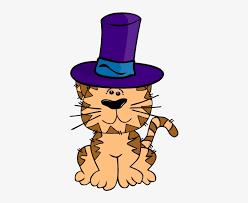 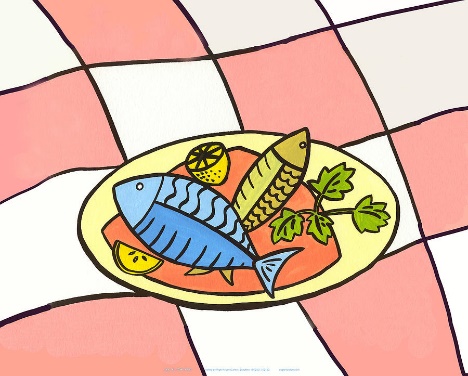 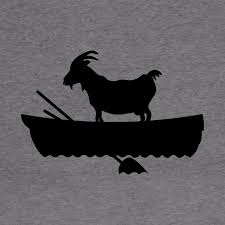 